NOM:								DATA: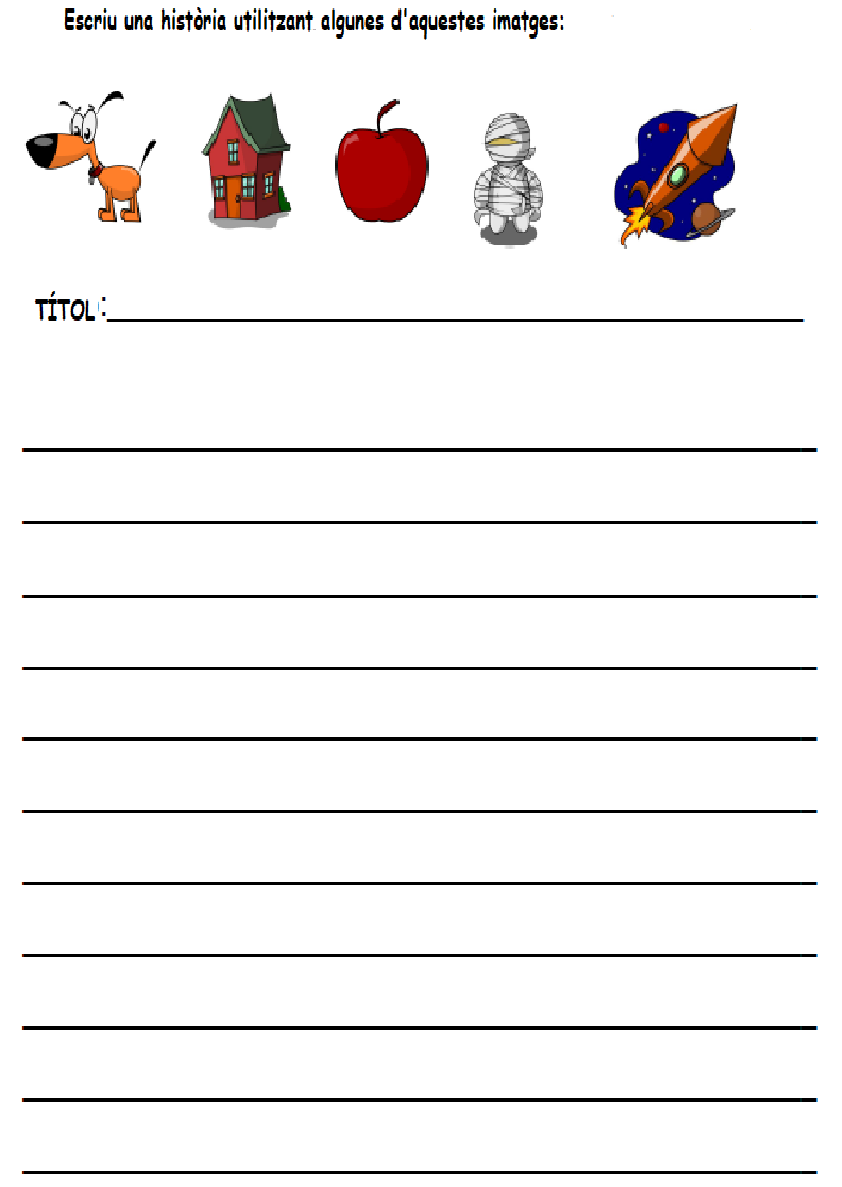 